Quarante-troisième SESSION DE GROUPE DE TRAVAIL DE L’EXAMEN PERIODIQUE UNIVERSEL (EPU)-----------------------------------------------------------------------------------------------Genève, du 1er au 12 mai 2023Monsieur le Président,La Côte d’Ivoire souhaite la bienvenue à la délégation de la France et la félicite pour les progrès réalisés en matière de promotion et de protection des Droits de l’Homme depuis son dernier EPU.La délégation ivoirienne encourage le Gouvernement français à poursuivre ses efforts et voudrait, dans un esprit constructif, lui faire les recommandations suivantes :renforcer son engagement en faveur du droit à un logement convenable pour toutes les personnes, en particulier les groupes les plus vulnérables.redoubler d’efforts pour prévenir et combattre efficacement les discours de haine raciale et sanctionner toutes les manifestations de racisme et de haine raciale dans les espaces publics.intensifier les efforts en faveur de l’éducation inclusive et prendre des mesures pour lutter contre toutes les formes de violences au sein des institutions d’enseignement, à tous les niveaux éducatifs ;Pour conclure, la Côte d’Ivoire souhaite plein succès à la France à cet examen.Je vous remercie.Mission Permanente de la Républiquede Côte d’Ivoire auprès de l’Office des Nations Unies à Genève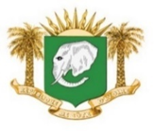      République de Côte d’Ivoire      Union-Discipline-TravailDECLARATION DE LA COTE D’IVOIRE A L’EPU DE LA FRANCE---------------------Genève, le 1er mai 2023